Course Revision Proposal Form[X]	Undergraduate Curriculum Council  [ ]	Graduate CouncilSigned paper copies of proposals submitted for consideration are no longer required. Please type approver name and enter date of approval.  Email completed proposals to curriculum@astate.edu for inclusion in curriculum committee agenda. 1. Contact Person (Name, Email Address, Phone Number)2. Proposed Starting Term and Bulletin Year for Change to Take Effect3. Current Course Prefix and Number 3.1 – []	Request for Course Prefix and Number change 	If yes, include new course Prefix and Number below. (Confirm that number chosen has not been used before. For variable credit courses, indicate variable range. Proposed number for experimental course is 9. )3.2 –  	If yes, has it been confirmed that this course number is available for use? 		If no: Contact Registrar’s Office for assistance. 4. Current Course Title 	4.1 – [] 	Request for Course Title Change	If yes, include new Course Title Below.  If title is more than 30 characters (including spaces), provide short title to be used on transcripts.  Title cannot have any symbols (e.g. slash, colon, semi-colon, apostrophe, dash, and parenthesis).  Please indicate if this course will have variable titles (e.g. independent study, thesis, special topics).5. – [Yes ] 	Request for Course Description Change. 	If yes, please include brief course description (40 words or fewer) as it should appear in the bulletin.6. – [ ] 	Request for prerequisites and major restrictions change.  (If yes, indicate all prerequisites. If this course is restricted to a specific major, which major. If a student does not have the prerequisites or does not have the appropriate major, the student will not be allowed to register). 	Are there any prerequisites?   If yes, which ones?  Why or why not?  	Is this course restricted to a specific major?  If yes, which major?	 7. – [ ] 	Request for Course Frequency Change (e.g. Fall, Spring, Summer).    Not applicable to Graduate courses.		a.   If yes, please indicate current and new frequency: 8. – [ ] 	Request for Class Mode Change If yes, indicate if this course will be lecture only, lab only, lecture and lab, activity, dissertation, experiential learning, independent study, internship, performance, practicum, recitation, seminar, special problems, special topics, studio, student exchange, occupational learning credit, or course for fee purpose only (e.g. an exam)?  Please indicate the current and choose one.9. – [ ] 	Request for grade type changeIf yes, what is the current and the new grade type (i.e. standard letter, credit/no credit, pass/fail, no grade, developmental, or other [please elaborate])10.  	Is this course dual listed (undergraduate/graduate)?     	a.   If yes, indicate course prefix, number and title of dual listed course.11. Yes Is this course cross listed?  (If it is, all course entries must be identical including course descriptions. Submit appropriate documentation for requested changes. It is important to check the course description of an existing course when adding a new cross listed course.)11.1 – If yes, please list the prefix and course number of cross listed course.11.2 –  	Are these courses offered for equivalent credit? 			Please explain.   12.  	Is this course in support of a new program?  a.    If yes, what program? 13.  	Does this course replace a course being deleted? a.    If yes, what course?14.  	Will this course be equivalent to a deleted course or the previous version of the course?   a.    If yes, which course?15.  	Does this course affect another program?  If yes, provide confirmation of acceptance/approval of changes from the Dean, Department Head, and/or Program Director whose area this affects.16. 	No   Does this course require course fees?  	If yes: Please attach the New Program Tuition and Fees form, which is available from the UCC website.Revision Details17. Please outline the proposed revisions to the course. Include information as to any changes to course outline, special features, required resources, or in academic rationale and goals for the course. 18. Please provide justification to the proposed changes to the course.  19.  	Do these revisions result in a change to the assessment plan?	*If yes: Please complete the Assessment section of the proposal on the next page. 	*If no: Skip to Bulletin Changes section of the proposal. *See question 19 before completing the Assessment portion of this proposal. AssessmentRelationship with Current Program-Level Assessment Process20.  What is/are the intended program-level learning outcome/s for students enrolled in this course?  Where will this course fit into an already existing program assessment process? 21. Considering the indicated program-level learning outcome/s (from question #23), please fill out the following table to show how and where this course fits into the program’s continuous improvement assessment process. For further assistance, please see the ‘Expanded Instructions’ document available on the UCC - Forms website for guidance, or contact the Office of Assessment at 870-972-2989. 	(Repeat if this new course will support additional program-level outcomes) Course-Level Outcomes22. What are the course-level outcomes for students enrolled in this course and the associated assessment measures? (Repeat if needed for additional outcomes)Bulletin ChangesNote: Changes to BS in Multimedia Journalism curriculum are presented in separate proposal.Undergraduate Bulletin 2018-2019, p. 260Department of English and Philosophy MinorsMinor in Women and Gender Studiesp. 265Department of History MinorsMinor in African-American Studiesp. 504Women and Gender Studies (WGS)WGS 3003.       Sociology of Gender            The social construction of gender and the moral and political controversies that surround it. Topics include gender and identity, gender and institutions, and gender and inequality. Cross listed as SOC 3003. Fall, Spring, Summer.WGS 3313.      Sociology of Sexuality                 The social construction of sexuality and the moral and political controversies that surround it. Topics include the history of sexuality in society, reproduc- tion, sexual orientation, sexual violence, sexuality and institutions and the intersection of sexuality with other social statuses. Cross listed as SOC 3313. Fall.WGS 3333.       Women’s Health: Past, Present and Future     Health problems of women studied with both a traditional and contemporary focus. Emphasis on current information needed by health professionals to help women achieve optimum wellness. Prerequisites, Junior level nursing status or permission of instructor. Cross listed as NRS 3333. Fall, Summer.WGS 3373.      Gender Communication        Study of the interrelationship between communication and gender in various contexts. Cross listed as COMS 3373. Spring, odd.WGS 3693.	United States Women’s History	The role of women in United States history from1600 to the present. Cross listed as HIST 3693. Spring, odd.WGS 3773.       Topics in Feminist Philosophy            Topics include, but are not limited to: Feminist Epistemology, Feminist Ethics, and Feminist Philosophy of Science. Prerequisite, PHIL 1103 or instructor’s permission. Cross listed as PHIL 3773. Spring, even.WGS 4123.      Women in Politics        AMERICAN POLITICS. An examination of the interrelationship of gender, politics, and popular culture. Cross listed as POSC 4123. Spring, odd.WGS 4233.      Gender and the Body in Modern and Contemporary Art          A thematic look at the many ways the human body has been represented in visual culture from the early 19th century to the present day with a focus on both high art and popular culture. Prerequisites, junior level stand- ing; or permission of instructor. Cross listed as ARTH 4233. Fall, odd.WGS 4323.       Race, Gender Diversity and Media   Survey of the interface between Americans of color, women and the mass media in the United States diversity of American race, gender and the mass media in the United States.  Cross listed as MDIA 4323. Fall.WGS 4453.	Women Writers	A study of literature written by women. Cross listed as ENG 4453.Spring, odd.WGS 4473.        U.S. Southern Women’s History       Examines the history and changing status of women in the U.S. South from the 1400s to the present. Cross listed as HIST 4473. Spring, even.WGS 4483.       History of Sexuality in America     Forces which have shaped American beliefs and practices concerning sexuality, and the roles played by gender, race and class. Cross listed as HIST 4483. Fall, odd.WGS 4743.       Social and Political Philosophy    Explores the justification, or lack thereof, of social and political institutions. Prerequisite, PHIL 1103, Introduction to Philosophy, equivalent, or instruc- tor’s permission. Cross listed as PHIL 4743. Fall, even.p. 510For Academic Affairs and Research Use OnlyFor Academic Affairs and Research Use OnlyCIP Code:  Degree Code: 
Department Curriculum Committee ChairCOPE Chair (if applicable) 
Department Chair: Head of Unit (If applicable)                          
College Curriculum Committee ChairUndergraduate Curriculum Council Chair 
College DeanGraduate Curriculum Committee ChairGeneral Education Committee Chair (If applicable)                         Vice Chancellor for Academic AffairsProgram-Level Outcome 1 (from question #23)Assessment MeasureAssessment TimetableWho is responsible for assessing and reporting on the results?Outcome 1Which learning activities are responsible for this outcome?Assessment Measure Instructions Please visit http://www.astate.edu/a/registrar/students/bulletins/index.dot and select the most recent version of the bulletin. Copy and paste all bulletin pages this proposal affects below. Follow the following guidelines for indicating necessary changes. *Please note: Courses are often listed in multiple sections of the bulletin. To ensure that all affected sections have been located, please search the bulletin (ctrl+F) for the appropriate courses before submission of this form. - Deleted courses/credit hours should be marked with a red strike-through (red strikethrough)- New credit hours and text changes should be listed in blue using enlarged font (blue using enlarged font). - Any new courses should be listed in blue bold italics using enlarged font (blue bold italics using enlarged font)You can easily apply any of these changes by selecting the example text in the instructions above, double-clicking the ‘format painter’ icon   , and selecting the text you would like to apply the change to. 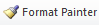 Please visit https://youtu.be/yjdL2n4lZm4 for more detailed instructions.Required Courses:Sem. Hrs.Select eighteen hours from the following:At least nine hours must be upper-level courses, and no more than six may be in the student’s major.WGS 3003, Sociology of GenderWGS 3313, Sociology of SexualityWGS 3333, Women’s Health: Past, Present and FutureWGS 3373, Gender CommunicationWGS 3693, United States Women’s History WGS 3773, Topics in Feminist Philosophy WGS 4123, Women in PoliticsWGS 4233, Gender and the Body in Modern and Contemporary ArtWGS 4323, Race, Gender Diversity and MediaWGS 4453, Women WritersWGS 4473, U.S. Southern Women’s History WGS 4483, History of Sexuality in America WGS 4743, Social and Political Philosophy WGS 4763, Philosophy of Sex18Total Required Hours:18Required Courses:Sem. Hrs.HIST 3673, African American History I3HIST 3683, African American History II3Select one of the following:ENG 3643, African American FolkloreENG 4363, African American Literature Survey HIST 3853, The U.S. Civil Rights Movement POSC 3163, Black Politics3African-American Studies electives (select three of the following):COMS 4253, Intercultural CommunicationsENG 3643, African American FolkloreENG 4363, African American Literature Survey ENG 4383, Multi-Ethnic American Literature HIST 3013, Civilizations of AfricaHIST 3853, The U.S. Civil Rights MovementMDIA 4323 Race, Gender Diversity and MediaPHIL 4773, Defining RacePOSC 3163, Black PoliticsPOSC 3213, African Political SystemsSOC 3353, Minority GroupsOther relevant course approved by the African-AmericanStudies minor advisor in the History Department9Total Required Hours:18